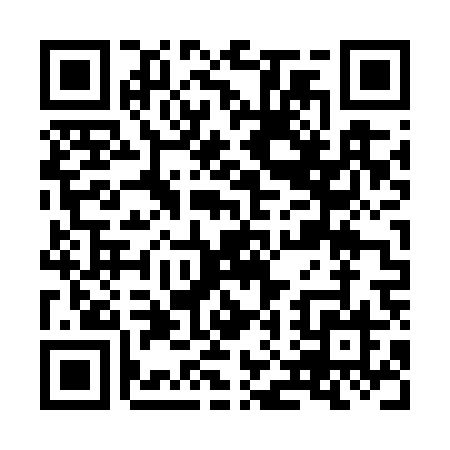 Prayer times for Bear Run Junction, Pennsylvania, USAMon 1 Jul 2024 - Wed 31 Jul 2024High Latitude Method: Angle Based RulePrayer Calculation Method: Islamic Society of North AmericaAsar Calculation Method: ShafiPrayer times provided by https://www.salahtimes.comDateDayFajrSunriseDhuhrAsrMaghribIsha1Mon3:585:371:095:098:4010:192Tue3:595:381:095:098:4010:193Wed4:005:381:095:098:4010:184Thu4:005:391:095:098:3910:185Fri4:015:401:105:098:3910:176Sat4:025:401:105:098:3910:177Sun4:035:411:105:098:3910:168Mon4:045:421:105:098:3810:169Tue4:055:421:105:108:3810:1510Wed4:065:431:105:108:3710:1411Thu4:075:441:105:108:3710:1312Fri4:085:441:115:108:3610:1313Sat4:095:451:115:098:3610:1214Sun4:105:461:115:098:3510:1115Mon4:115:471:115:098:3510:1016Tue4:125:471:115:098:3410:0917Wed4:145:481:115:098:3310:0818Thu4:155:491:115:098:3310:0719Fri4:165:501:115:098:3210:0620Sat4:175:511:115:098:3110:0521Sun4:185:521:115:098:3010:0322Mon4:205:531:115:088:3010:0223Tue4:215:531:115:088:2910:0124Wed4:225:541:115:088:2810:0025Thu4:245:551:115:088:279:5826Fri4:255:561:115:088:269:5727Sat4:265:571:115:078:259:5628Sun4:285:581:115:078:249:5429Mon4:295:591:115:078:239:5330Tue4:306:001:115:068:229:5131Wed4:326:011:115:068:219:50